ANEXO 4.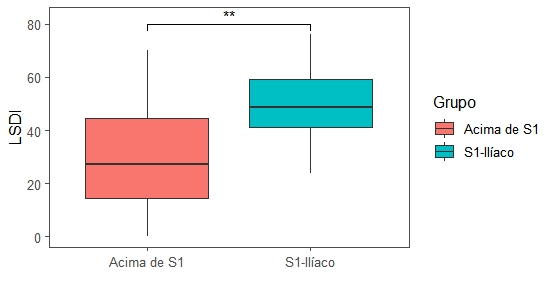 